Маршрутный лист группы № 2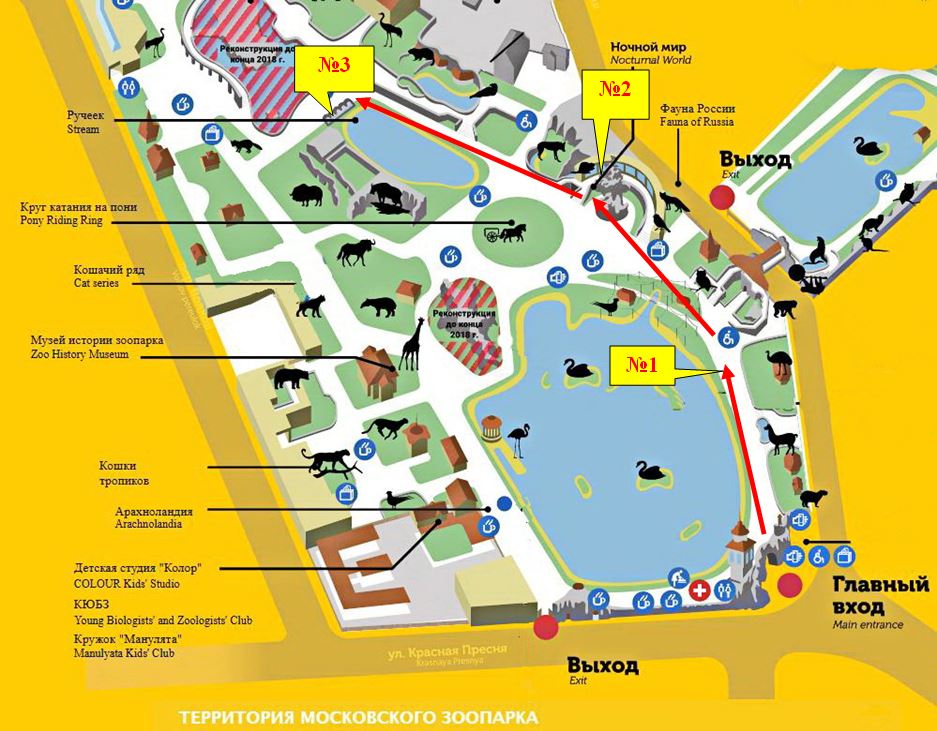 